Znak spr. SA.270.62.2.2021Załącznik nr 1(Nazwa i adres wykonawcy)___________________________dnia______________FORMULARZ OFERTOWY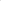 Skarb Państwa - Państwowe Gospodarstwo Leśne Lasy Państwowe, Nadleśnictwo Gołdap, ul. 1 Maja 33, 19-500 GołdapOdpowiadając na Zaproszenie do złożenia oferty na opracowanie dokumentacji projektowej  oraz pełnienie nadzoru autorskiego w celu zrealizowania zadania pn.: „Budowa zaplecza techniczno – magazynowo - garażowego” w Leśnictwie Bludzie niniejszym składam ofertę na realizację zamówienia:Za całkowite wykonanie przedmiotu zamówienia oferuję cenę brutto ………………………………. zł(słownie zł  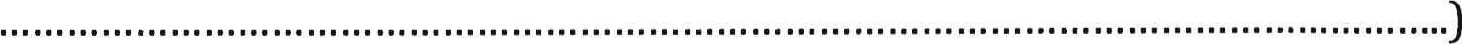 Oświadczam, że zapoznałem się z Opisem budynku przeznaczonego do rozbiórki,  Opisem Technicznym Przedmiotu Zamówienia wraz z załącznikami, w tym także ze wzorem umowy i uzyskałem wszelkie informacje niezbędne do przygotowania niniejszej oferty. W przypadku wyboru oferty zobowiązuję się do zawarcia umowy zgodnej z niniejszą ofertą, na warunkach określonych w Zaproszeniu do złożenia oferty wraz z załącznikami oraz w miejscu i terminie wyznaczonym przez Zamawiającego.Wszelką korespondencję w sprawie niniejszego postępowania należy kierować na adres: _____________________________________________________________nr tel.:______________e-mail: ____________________________________Oświadczam, żeDysponuję osobą/osobami posiadającą uprawnienia:budowlane do projektowania w specjalności konstrukcyjno-budowlanej lub odpowiadające im uprawnienia równoważne,budowlane do projektowania w specjalności architektonicznej bez ograniczeń lub odpowiadające im uprawnienia równoważne,budowlane do projektowania w specjalności instalacyjnej w zakresie sieci, instalacji i urządzeń elektrycznych i elektroenergetycznych bez ograniczeń lub odpowiadające im uprawnienia równoważne,2)	Zobowiązuje się do posiadania polisy odpowiedzialności cywilnej na kwotę minimum 20.000,00 zł w zakresie działalności objętej niniejszą umową przez cały okres obowiązywania umowy (do okazania przed podpisaniem umowy).3)	Oświadczam, że w okresie ostatnich 3 lat przed upływem terminu składania ofert wykonałem dwa projekty budowlane budynków mieszkalnych, biurowych bądź gospodarczych.Wynagrodzenie płatne będzie przelewem w terminie 21 dni od daty otrzymania przez Zamawiającego prawidłowo wystawionej faktury VAT.Załącznikami do niniejszej oferty są:______________________________(podpis osób uprawnionych do reprezentowania Wykonawcy)